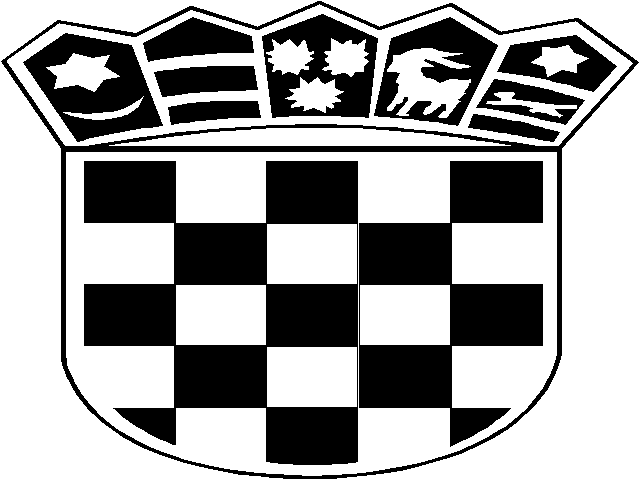                    REPUBLIKA HRVATSKA				       MINISTARSTVO PRAVOSUĐA I UPRAVE 				  UPRAVA ZA ZATVORSKI SUSTAV I PROBACIJU			                                                                                           Kaznionica u Lipovici-PopovačiKLASA: 112-01/24-01/206URBROJ: 514-10-05-03-01/01-24-04Popovača, 16. travnja 2024.Na temelju članka 4., 11. i 12.  Uredbe o raspisivanju i provedbi javnog natječaja i internog oglasa u državnoj službi (Narodne novine, broj 78/17, 89/19), vezano uz  Javni natječaj za prijam u državnu službu na neodređeno vrijeme u Ministarstvo pravosuđa i uprave, Upravu za zatvorski sustav i probaciju, Kaznionicu u Lipovici-Popovači, KLASA: 112-01/24-01/206, URBROJ: 514-10-05-03-01/01-24-03 od 16. travnja 2024. godine, objavljen u Narodnim novinama, broj 48/2024 od 24. travnja 2024. godine, objavljujemoOPIS POSLOVA, PODATKE O PLAĆI RADNIH MJESTA, SADRŽAJ I NAČIN TESTIRANJA TE PRAVNE IZVORE ZA PRIPREMU KANDIDATA ZA TESTIRANJEI. OPIS POSLOVA RADNIH MJESTAODJEL ZA RAD I STRUKOVNU IZOBRAZBU ZATVORENIKAOdsjek poljoprivredna radionica i gospodarenje otpadom te proizvodnja i prodaja toplinske i električne energijeStrukovni učitelj u kaznenim tijelima i odgojnim zavodima – III. vrste – za poljodjelstvoobavlja stručne poslove poljoprivredne djelatnosti, upravlja poljoprivrednom mehanizacijom;obavlja poslove skladištenja za potrebe poljoprivredne radionice;vodi evidenciju o radu zatvorenika i nadzire njihov rad;sudjeluje u radu timova tretmanskih skupina i u ocjeni uspješnosti provedbe programa izvršavanja kazne;obavlja strukovnu izobrazbu zatvorenika na poljodjelskim poslovima i održavanju mehanizacije i na odgovarajućim poslovima ratarstva i stočarstva;vodi propisane evidencije iz djelokruga rada Odsjeka, sudjeluje u izradi statističkih i drugih izvješća;  obavlja i druge poslove po nalogu nadređenih.ODJEL ZA RAD I STRUKOVNU IZOBRAZBU ZATVORENIKAPododsjek održavanja i radno-terapijska radionicaStrukovni učitelj u kaznenim tijelima i odgojnim zavodima – III. vrste - električarobavlja električarske poslove;sudjeluje u radu timova tretmanskih skupina i u ocjeni uspješnosti provedbe programa izvršavanja kazne; obavlja strukovnu izobrazbu zatvorenika i nadzire njihov rad; vodi propisane evidencije iz djelokruga rada Pododsjeka;sudjeluje u izradi statističkih i drugih izvješća;obavlja i druge poslove po nalogu nadređenih.II. PODACI O PLAĆI RADNIH MJESTANa temelju članka 11. Zakona o plaćama u državnoj službi i javnim službama (NN broj 155/23, u daljnjem tekstu: Zakon) plaća službenika i namještenika sastoji se od osnovne plaće i dodataka na osnovnu plaću utvrđenih Zakonom te ostalih primitaka u skladu sa zakonom i općim propisom. Sukladno članku 12. stavku 2. Zakona, osnovna plaća je umnožak koeficijenta za obračun plaće radnog mjesta na koje je službenik i namještenik raspoređen  ili za koje je sklopio ugovor o radu i osnovice za obračun plaće. Člankom 18. Zakona propisano je da dodatak za radni staž iznosi 0,5% na osnovnu plaću za svaku navršenu godinu radnog staža.Osnovica za obračun plaće za državne službenike i namještenike od 1. listopada 2023. godine pa nadalje iznosi 947,18 eura bruto.Koeficijent složenosti radnog mjesta strukovni učitelj u kaznenim tijelima i odgojnim zavodima III. vrste iznosi 1,48. III. SADRŽAJ I NAČIN TESTIRANJA Provjera znanja, sposobnosti i vještina kandidata te rezultata u dosadašnjem radu utvrđuje se putem testiranja i razgovora (intervjua) Komisije za provedbu javnog natječaja s kandidatima.Na testiranje se upućuju kandidati koji ispunjavaju formalne uvjete iz javnog natječaja, a čije su prijave pravodobne i potpune.Testiranje se sastoji od provjere znanja, sposobnosti i vještina bitnih za obavljanje poslova radnog mjesta.Provjera znanja, sposobnosti i vještina bitnih za obavljanje poslova radnog mjesta vrednuje se bodovima od 0 do 10. Bodovi se mogu utvrditi decimalnim brojem, najviše na dvije decimale. Smatra se da je kandidat zadovoljio na provjeri znanja, sposobnosti i vještina, ako je na provedenoj provjeri dobio najmanje 5 bodova. Kandidat koji ne zadovolji na provedenoj provjeri ne može sudjelovati u daljnjem postupku.Na razgovor (intervju) pozvat će se 10 kandidata za svako radno mjesto koji su ostvarili ukupno najviše bodova na testiranju. Ako je na testiranju zadovoljilo manje od 10 kandidata, na intervju će se pozvati svi kandidati koji su zadovoljili na testiranju.Komisija u razgovoru s kandidatima utvrđuje znanja, sposobnosti i vještine, interese, profesionalne ciljeve i motivaciju kandidata za rad u državnoj službi te rezultate ostvarene u njihovu dosadašnjem radu. Rezultati intervjua vrednuju se bodovima od 0 do 10. Smatra se da je kandidat zadovoljio na intervjuu ako je dobio najmanje 5 bodova. Nakon provedenog intervjua Komisija utvrđuje rang-listu kandidata prema ukupnom broju bodova ostvarenih na testiranju i intervjuu.IV. PRAVNI IZVORI ZA PRIPREMU KANDIDATA ZA TESTIRANJEZakon o izvršavanju kazne zatvora (NN broj 14/21, Glava I., II., III., IV., V., VI. i XII.)Pravilnik o radu i raspolaganju novcem zatvorenika (NN broj 67/22)Na službenoj web stranici Ministarstva pravosuđa i uprave (https://mpu.gov.hr) objavit će se mjesto i vrijeme održavanja testiranja najmanje pet dana prije dana određenog za testiranje.                                                                                    Kaznionica u Lipovici-Popovači